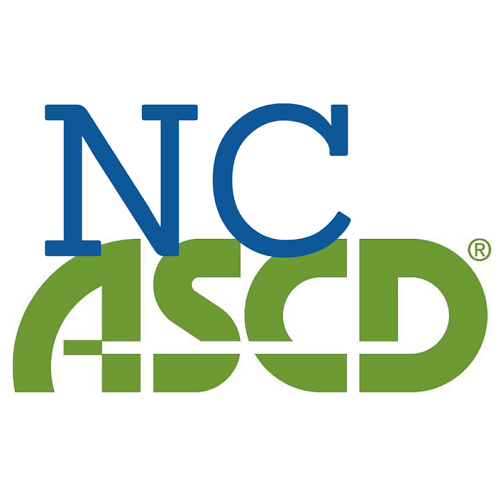 Twitter Chats 2017-2018August 17, 20179:00 PM ESTKenny McKeeHigh School Literacy CoachBuncombe County SchoolsNew Goals for a New YearSeptember 21, 20179:00 PM ESTDr. Rob JacksonSuperintendentEdenton-Chowan SchoolsPositive Learning EnvironmentsOctober 19, 20179:00 PM ESTAngela HillPrincipalThe Capitol Encore AcademyArts IntegrationNovember 16, 20179:00 PM ESTDr. Julie SpencerAssistant SuperintendentDurham Public SchoolsHow Data Helps Schools and DistrictsJanuary 18, 20189:00 PM ESTKyle HamstraSTEM SpecialistWake County Public School SystemEnhancing student Learning ExperiencesFebruary 15, 20189:00 PM ESTJusmar ManessPrincipalGuilford County SchoolsSupporting EL FamiliesMarch 15, 20189:00 PM ESTKathy WalkerAssistant PrincipalIredell-Statesville SchoolsOperational Side of Blended LearningApril 19, 20189:00 PM ESTDr. David FonsecaAssistant SuperintendentBurke County SchoolsUsing Electronic Collaborative Lesson Planning Tools